ŚRODA 20.05.-Sowa-mądra głowa.Dzień dobryPrzypomnijmy dziecku, jakie zwierzęta żyją w lesie. Utrwalmy ich nazwy i cechy charakterystyczne.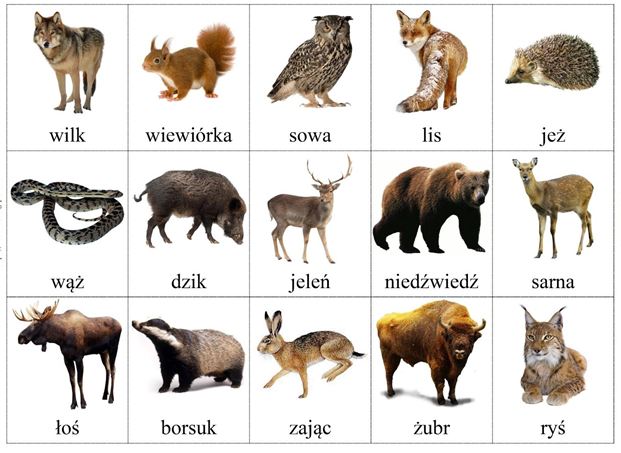 Co to za zwierzę?Wytnijmy zwierzęta leśne z obrazka. Przygotujmy duży wzór drzewa i liście, takiej wielkości, aby zmieściło się prawie całe zwierzątko. Rodzic chowa zwierzątka pod listki, w taki sposób, aby część zwierzątka było widoczne. Dziecko po tej widocznej części odgaduje: jakie to zwierzę? Drzewo i listki możemy zastąpić np. chusteczką.Leśne zagadki:  Jak telegrafista stuka,gdy korników w lesieszuka. ( dzięcioł)Choć się w ciemnej dziuplichowa, mówią, że to mądragłowa. ( sowa)Lato nam śpiewem umilajązimą na naszą pomoc czekają. ( ptaki)Kręcę się i pracuję, kopiecZ igieł buduję.Dźwigam igły jak balei nie narzekam wcale.( mrówka)Te zwierzęta, jak pługamimogą las przekopać cały. ( dziki)Nie boi się głodunawet w ciężkie czasy.Ma zawsze w swej dziupliorzechów zapasy. ( wiewiórka)„Sowy” praca plastyczno-technicznaPropozycja dla maluszków to wykonanie z rolek sów. Za każdym razem można je wykonać w nieco inny sposób. Mogą być kolorowe lub jednobarwne, pomalowane farbami lub ozdobione mazakiem.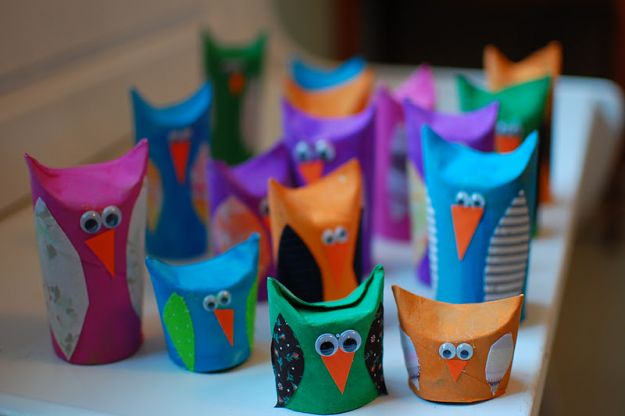 Potrzebne materiały:rolki po papierzeklejfarby, pędzlemazakikolorowy papiersztuczne oczyJak zrobić sowy?Zagnij rolki do środka.Naszkicuj wzór ołówkiemPomaluj sowy farbamiMożesz dokleić sztuczne oczka, piórka z kolorowego papieru, dzióbKolorowe sowy są bardzo łatwe w wykonaniu, a prezentują się efektownie. Za każdym razem efekt końcowy może być zupełnie inny. Powodzenia